CURRICULUMVITAEHIMANSHU  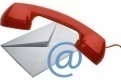 Himanshu.374057@2freemail.com CAREER OBJECTIVES:To do the best I can, in my own Judgment and my own values, to be the part of a Team Contributing, Learning & Enhancing for my all rounded development both as a Professional & as a Human Being.PROFESSIONAL INFORMATION:Current location		: BiharPreferred location		: Anywhere Current industry		: Electronics & Communication.Current Designation             : BSS Engineer (Nokia BTS)Preferred job profile		: Field Maintenance Engineer (Telecommunication Network) EXPERIENCEWorking with Evolve Technologies Pvt. Ltd. (Bihar), as a  Field  Maintenance  Engineer (FME),Worked on Nokia BTS-  2g,3g,4g flexi,ultra,MR,Node-B,SRAN,Ceragon IP-10,IP-20,O&M .1 year experince in Paluck Technologies Private Ltd ( Lucknow - UP), as a Project Engineer on Nokia BTS.2 Year experience in Saket Infra Private ltd ( Indore - M.P) - Worked on 2G (, ultra, flexi.MR.), O&M ,3G (Node-B), 4G (E Node- B),SRAN, by Nokia BTS Installation & Commissioning as a Project Engineer.PROFESSIONAL QUALIFICATION:B.TECH in Electronics & Communication (2010-2014) from Sheat College of Engineering, Varanasi, affiliated to U.P.T.U.VOCATIONAL TRAINING:- After 6thSem25 DAY’STRAININGTitle                 :“To Study the CNS System”.Summary        :    To know Security & Navigation System.Organization	 : AIRPORTS AUTHORITY OF INDIA, BABATPUR Location         :     VARANASI (U.P)ACADEMIC QUALIFICATION:2008 High School U.P Board, Allahabad India.2010 Intermediate Science: U.P Board, Allahabad India2014 B.TECH (Electronics & Communication), from Uttar Pradesh Technical UniversityPERSONAL DETAIL:DATE OF BIRTH		: 17, June, 1995MARTIAL STATUS		: SingleNATIONALITY		: IndianSEX				: MaleLANGUAGES		: English / HindiPERSONAL INFORMATION:Name				:   Himanshu Date of Birth			:  17/06/1995 Gender                     		:  MaleNationality			:  IndianLanguage Proficiency    	:  Hindi, EnglishDECLARATION:     I, hereby, affirm that all the information in this document is true to the best of my knowledge.DATE:						                                 HIMANSHU PLACE:  